(Date)(1) County Child Health NotesPromoting early identification and partnerships between families, primary health care providers & the community.Distributed by: (2)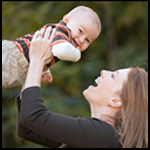 Contributors: Washington State Department of Health and University of Washington – Center on Human Development & Disability (CHDD)Written by: Dr. Katherine TeKolste, Developmental Pediatrician, UW CHDD What should be done when a parent expresses concerns about their child’s development?Incorporating regular screening facilitates discussions with parents when concerns arise and is superior to clinical judgment in identifying children with developmental problems. Studies have shown that incorporating a screening test before a well-child care visit does not increase the length of the visit. A developmental screening result indicating ‘typical development’ in all areas should be reassuring to you and the parent. ‘Wait and See’ – It is not usually a good idea to wait and see.  If a screening result is ‘of concern’ or showing delay, generally the recommendation is ‘Don’t defer, refer.’   On the rare occasion when in your clinical judgment the child is not at true risk and you consider deferring, you should develop an explicit, time-limited plan with the parent to stimulate and monitor development. The plan should include the following elements:‘I hear your concern.’  Even if you indicate you are not so concerned about a child’s developmental progress, the parents need explicit recognition of their concern and that you will be watching along with them. Ask about other concerns. At times the expressed concern is only the ‘tip of the iceberg’.‘I recommend trying these things in the next month or so. You are your child’s most important teacher and there are things you can do every day to help your child.’ Parents should be given activity suggestions to encourage skill acquisition in any area of concern. This will help you determine if this is a persisting developmental delay or deviancy in need of further evaluation. Many of the parent-completed screening questionaires have activity sheets available. Washington State’s Child Profile Health Information mailings (aligned with the AAPs Well Child Visit schedule) include information on development and early warning signs of developmental problems. These mailings are free to parents and are also available on line.  The AAP’s Healthy Children website, the CDCs Child Development website and Zero to Three are examples of other internet resources that can assist. ‘Let’s complete another standardized developmental screening tool in (one or two) month(s).’ A specific plan for a next look at development reinforces that you are aware of the parent’s concern and will continue to watch with them.‘If you continue to have concerns in the interim, please contact me.’ There may be additional developmental activities that will assist a family with continuing concerns. In some cases other family stressors that were not previously identified may be influencing development and local community resources can be helpful. The WithinReach Family Hotline can assist in this (number below)!  If these steps are not reassuring for parents or for you as a provider, referral for EI eligibility should be initiated.‘If Unsure, Refer!’  Assist the family in connecting with referrals, as needed. Families may be overwhelmed by competing demands. An EI referral form is available. The EI evaluation for eligibility is free to families. Even if children referred for evaluation do not qualify for early intervention/special education or therapy assistance, there are resources - from Head Start programs to parent-child activity groups and more - that can assist parents and their children with borderline range skills. And families with a child determined eligible for services benefit from the interventions, information and other supports provided by the program.For a more detailed discussion, visit the Washington State Medical Home website: www.medicalhome.org/health/dev_mon.cfm For autism screening guidelines, see: Johnson et al. Pediatrics 2007; 120 (5): 1183-1215.Parent Perceptions Primary care providers (PCPs) are not listening to parent concerns about their child’s developmentBoth parents and PCPs tend to ‘wait and see’Not enough health care providers are screening developmentPCPs need more information on local lead agency contacts for early intervention and community supportsParents need information on what to expect from early intervention and/or other community servicesParents can benefit from peer support from someone who has ‘been there’Parents may be overwhelmed and find it difficult to connect when referred for further services(from Parent Breakout Session at the May 10, 2013 Medical Home Partnerships and Great MINDS Summit ‘Connecting the Circles: Effective Referral and Care Coordination for Families of Children with Developmental Concerns’)(3) County Resources for Developmental Screening and Assessment(3) County Resources for Developmental Screening and Assessment(3) County Resources for Developmental Screening and Assessment(3) County Resources for Developmental Screening and Assessment(3) County Resources for Developmental Screening and Assessment(3) County Resources for Developmental Screening and AssessmentFor children under age three:For children under age three:Contact:  (4)Contact:  (4)Contact:  (4)Contact:  (4)For children age three and older:For children age three and older:Contact:  Local school districtContact:  Local school districtContact:  Local school districtContact:  Local school districtDistrict:PhoneFaxDistrict:PhoneFax(5)Special Needs Information and Resources:Special Needs Information and Resources:Special Needs Information and Resources:Special Needs Information and Resources:Special Needs Information and Resources:Special Needs Information and Resources:Special Needs Information and Resources:Special Needs Information and Resources:Local:(6)(6)(6)(6)(6)(6)State:Center for Children with Special Needs  www.cshcn.org/resources-contacts/finding-resources-your-child-special-needswww.cshcn.org/resources-contacts/finding-resources-your-child-special-needswww.cshcn.org/resources-contacts/finding-resources-your-child-special-needswww.cshcn.org/resources-contacts/finding-resources-your-child-special-needswww.cshcn.org/resources-contacts/finding-resources-your-child-special-needswww.cshcn.org/resources-contacts/finding-resources-your-child-special-needsState:WithinReach:Family Health HotlineParentHelp123 website  (English and Spanish versions)WithinReach:Family Health HotlineParentHelp123 website  (English and Spanish versions)WithinReach:Family Health HotlineParentHelp123 website  (English and Spanish versions)WithinReach:Family Health HotlineParentHelp123 website  (English and Spanish versions)WithinReach:Family Health HotlineParentHelp123 website  (English and Spanish versions)1-800-322-2588, 1-800-833-6388 TTD www.parenthelp123.org/1-800-322-2588, 1-800-833-6388 TTD www.parenthelp123.org/State:Early Support for Infant and Toddlers (ESIT)Early Support for Infant and Toddlers (ESIT)Early Support for Infant and Toddlers (ESIT)http://del.wa.gov/development/esit/Default.aspx http://del.wa.gov/development/esit/Default.aspx http://del.wa.gov/development/esit/Default.aspx http://del.wa.gov/development/esit/Default.aspx State:Parent to Parent Support Programs of WashingtonParent to Parent Support Programs of Washington(800) 821-5927www.arcwa.org/getsupport/parent_to_parent_p2p_programs(800) 821-5927www.arcwa.org/getsupport/parent_to_parent_p2p_programs(800) 821-5927www.arcwa.org/getsupport/parent_to_parent_p2p_programs(800) 821-5927www.arcwa.org/getsupport/parent_to_parent_p2p_programs(800) 821-5927www.arcwa.org/getsupport/parent_to_parent_p2p_programsNational/
Internet:Learn the Signs. Act Early. Birth to Five: Watch Me ThriveHealthychildren.org  (American Academy of Pediatrics)AAP Developmental and Behavioral PediatricsZero to ThreeLearn the Signs. Act Early. Birth to Five: Watch Me ThriveHealthychildren.org  (American Academy of Pediatrics)AAP Developmental and Behavioral PediatricsZero to ThreeLearn the Signs. Act Early. Birth to Five: Watch Me ThriveHealthychildren.org  (American Academy of Pediatrics)AAP Developmental and Behavioral PediatricsZero to ThreeLearn the Signs. Act Early. Birth to Five: Watch Me ThriveHealthychildren.org  (American Academy of Pediatrics)AAP Developmental and Behavioral PediatricsZero to Threewww.cdc.gov/ncbddd/actearly/index.htmlwww.acf.hhs.gov/programs/ecd/watch-me-thrivewww.healthychildren.org/English/ages-stages/Pages/default.aspx www.dbpeds.org www.zerotothree.org/www.cdc.gov/ncbddd/actearly/index.htmlwww.acf.hhs.gov/programs/ecd/watch-me-thrivewww.healthychildren.org/English/ages-stages/Pages/default.aspx www.dbpeds.org www.zerotothree.org/www.cdc.gov/ncbddd/actearly/index.htmlwww.acf.hhs.gov/programs/ecd/watch-me-thrivewww.healthychildren.org/English/ages-stages/Pages/default.aspx www.dbpeds.org www.zerotothree.org/